Autorização Para Atividade Externa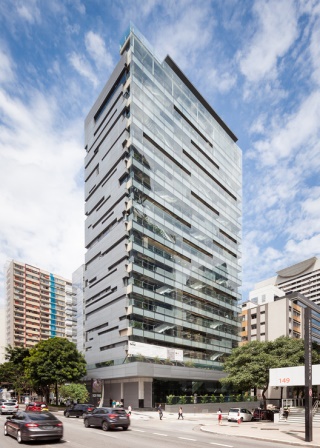 NURAP – SEDE TURMA CDia: 25/08/2018 - SÁBADOEu, _________________________________________________________________     portador do RG _________________________________________________ _____ responsável legal do jovem ___________________________________________, portador do RG  ____________    __,  autorizo  o  mesmo  a   participar  da  atividade  externa  e complementar dirigida  pelos monitores da instituição.Assinatura responsável:__________________________________________________.Evento – Visita a exposição BILL VIOLA – VISÕES DO TEMPO no SESC PAULISTAHORÁRIO:  10H40previsão: 01h30A visita iniciará Às 11h00 SEM monitoria do educativo do espaço.USE ROUPAS ADEQUADAS – PARA NÃO TER PROBLEMAS, EVITE VESTIDOS, SAIAS, BLUSINHAS DE ALCINHA, REGATAS, SANDÁLIAS, RASTEIRINHAS, SHORTS, CAMISAS DE TIME (FUTEBOL NACIONAL, INTERNACIONAL, BASQUETE E OUTROS ESPORTES), CAMISA DE ESCOLA DE SAMBA OU BANDAS DE MÚSICA. DURANTE A ATIVIDADE É PROIBIDO O USO DE BONÉS, TOUCAS, GORROS E CHAPÉUS. As mesmas normas de convivência da Simultaneidade serão cobradas durante a atividade.  NÃO SERÁ PERMITIDO ENTRAR APÓS O INÍCIO.ENDEREÇO: Sesc Paulista – Av Paulista, 119 – Bela Vista (entre a Casa das Rosas e o Itaú Cultural e na frente do Japan House) 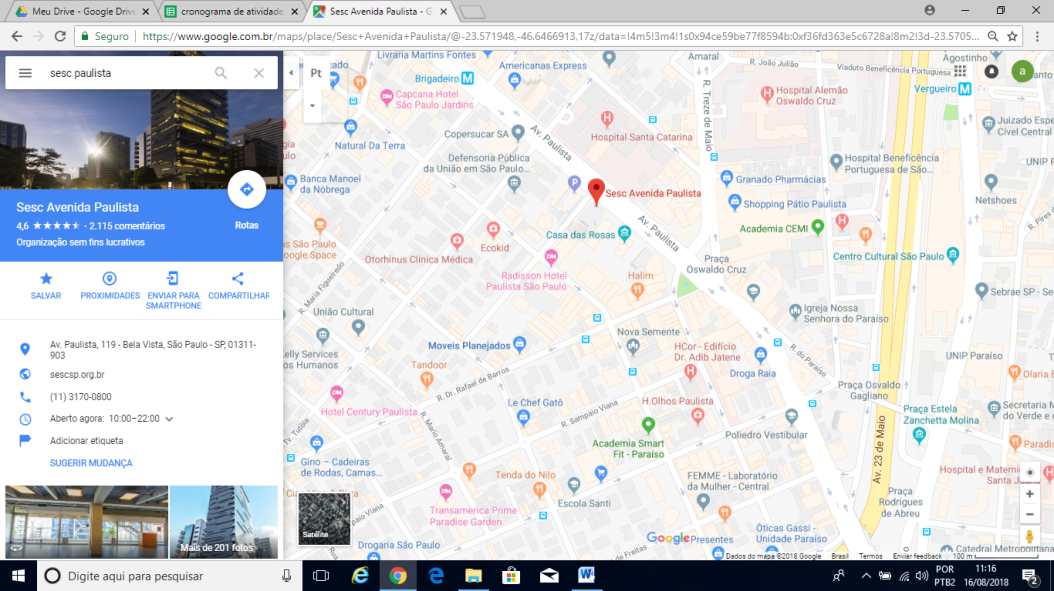 3 minutos do metrô Brigadeiro – Linha Verde11 minutos do metrô Paraíso – Linha Azul